THEOPHRASTE RENAUDOT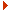 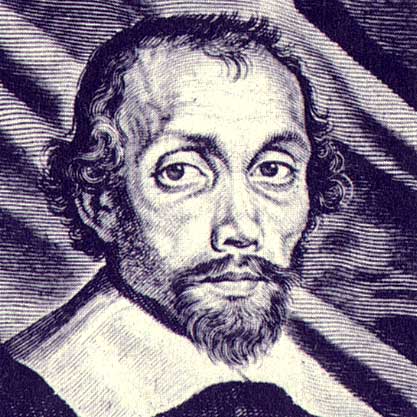 